Игровая деятельность во 2-ой Младшей группеТЕМА: «ВСТРЕЧАЕМ ГОСТЕЙ»Интеграция образовательных областей:«Социализация», «Коммуникация», «Познание» (формирование целостной картины мира, «Физическая культура».Виды деятельности: игровая, коммуникативная, познавательная, двигательная.Программное содержание:- Учить детей встречать гостей – вежливо здороваться поиграть с ними, угостить чаем;-Создать игровую ситуацию, способствующую формированию внимательного, заботливого отношения к окружающим;-Развивать диалогическую речь;- Продолжать расширять и активизировать словарный запас детей на основе обогащения представлений о ближайшем окружении;- Дать понятие обобщающего слова «одежда», называть предметы посуды;- Развивать мелкую моторику пальцев, используя пальчиковые игры;- Закреплять у детей умение прыгать, бегать.Материалы и оборудование: маска кошки, маски зайцев и волка, обручи по количеству детей, синяя ткань (река, рыбы, удочки, середина цветка с иллюстрацией чайника, лепестки с иллюстрациями посуды, пряники, самовар, чашки для чая, кошка-игрушка.ХОД:(Стук в дверь – приходит в гости кошка)КОШКА: Здравствуйте, дети!ДЕТИ: Здравствуй кошка!Воспитатель: Ребята посмотрите, какое настроение у кошки? Как вы думаете, почему? А как ей можно помочь? (… ., а ещё можно играть)Воспитатель: Давайте расскажем про неё потешку.Игра – драматизация «КИСОНЬКА - МУРЫСАНЬКА»(Один ребёнок в маске кошки, а остальные в кругу драматизируют русскую народную потешку «Кисонька – Мурысонька».)- Кисонька - Мурысонька, ты где была?- На мельнице!- Кисонька – Мурысонька, что там делала?- Муку молола!- Кисонька –Мурысонька, что из муки пекла?- Прянички!- Кисонька –Мурысонька, с кем прянички ела?- Одна!- Не ешь одна, не ешь одна!КОШКА: А вы умеете печь пряники?Дети: ДаВоспитатель: Но для того, чтобы пить чай с пряниками, нужно заварить чайник.Пальчиковая игра «ЧАЙНИК»Я — чайник, ворчун, хлопот!(Дети стоят, изогнув одну руку, какносик чайника, другую держат на поясе.)Я вам напоказ выставляю живот.(Животик надут.)Я чай кипячу, клокочу и кричу:(Топают обеими ногами.)— Эй, люди,(Делают призывные движения правой рукой.)я с вами попить чай хочу.Воспитатель: Ребята, а у нашей кошки есть лучший друг заяц, может быть игра от него поможет развеселить её.Игра «ЗАЙКА СЕРЫЙ УМЫВАЕТСЯ»(Дети становятся в круг. Внутри - "зайчик". Все проговаривают за воспитателем:)Зайчик серенький умывается,Наверное, в гости собирается.Вымыл носик, вымыл хвостик,Вымыл ухо, вытер сухо!(Зайчик выполняет движения соответственно тексту. Потом прыгает на обеих ногах - идет в гости к кому-то из детей. Тот ребенок, к которому он пришел, меняется с ним местами прыгает в центр круга. Игра повторяется.)Воспитатель: А ещё можно поиграть в подвижную игру.Подвижная игра «ЗАЙЦЫ И ВОЛК»(В игре один волк и много зайцев. Волк ловит зайцев, а зайцы убегают.У каждого зайца есть свой кустик - дом - это обруч. Пока волк спит в своем доме - обруче, зайцы на лужайке щиплют травку (имитируют движения) и произносят слова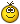 Зайцы скачут: скок, скок, скок,На зеленый на лужок.Травку щиплют, кушаютОсторожно слушают,Не идет ли волк?(По команде: "Волк идет! ", из своего домика выбегает волк, а зайцы убегают, каждый в свой домик - обруч. Если зайца поймал волк, то волк его уводит в свой дом .)Воспитатель: Никак мы ребята не можем развлечь кошку. Давайте позовём её на рыбалку.Пальчиковая игра «РЫБКИ ПЛАВАЛИ, НЫРЯЛИ»(Пальцы обеих рук сложены «щепотью». Руки двигаются волной от плеча, изображая ныряющих рыбок.)- Рыбки плавали, ныряли- В чистой тепленькой воде.- То сожмутся,(На последнем слове пальцы рук очень плотно сжимаются.)- Разожмутся,(Пальчики сильно растопыриваются в стороны.)- То зароются в песке.(Снова сложив пальчики, руками поочередно совершаете движения, как будто раскапываете песок.)Дидактическая игра «РЫБАЛКА»(Каждый из вас поймает рыбку, но только одна сможет подарить нам чайник для нашего чаепития, а какая вы узнаете, поймав рыбу)Воспитатель: Нам рыбка подарила чайник, а какая посуда нам ещё понадобиться для нашего чаепития. Давайте, ребята с вами соберём цветок и узнаем об этом.Дидактическая игра «СОБЕРИ ЦВЕТОК»(Кладётся середина цветка, на котором изображён чайник, и к нему нужно найти лепестки с изображённой посудой предназначенной для чаепития.)Воспитатель: Посмотрите, наша кошка улыбается. А значит, нам удалось развеселить её. Что мы для этого сделали?Кошка: Ребята, спасибо вам, мне было очень интересно, давайте пить чай.Воспитатель: Приглашаем всех на чаепитие.(Дети и кошка пьют чай и прощаются)